Projekttitel: PROJEKTTITELDatum / Zeit:Tätigkeiten mit prägnanten Titeln und groben Zeitangaben erfassenReflexion des Lerngewinns, der Erfolge/ Misserfolge, …Reflexion des Lerngewinns, der Erfolge/ Misserfolge, …Nächste Arbeitsschritte in je eine Zeile mit Datumsangabe erfassenMit    oder   inkl. Reflexion auswerten, ob erledigt oder nicht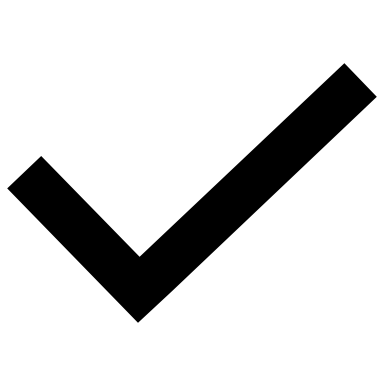 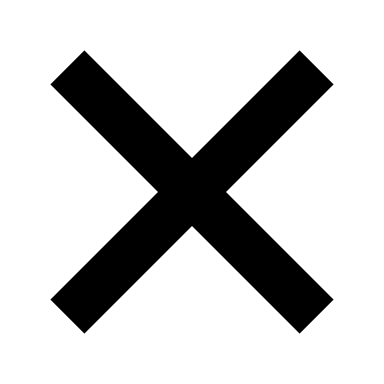 Mit    oder   inkl. Reflexion auswerten, ob erledigt oder nichtMi, 03.03.2007.00 – 10.3010.30 – 12.3012.30 – 13.30Treffen mit der FachpersonHeute sind wir mit dem Zug nach Rupperswil gefahren und haben uns von 07.30 – 10.00 Uhr mit unserer Fachperson Herrn Schreiner getroffen, um unsere Pläne und Skizzen zu besprechen und wertvolle Tipps zu erhalten.Arbeit an DokumentationAnschliessend habe ich in der Schule begonnen, die Einleitung zu schreiben (ein erster Entwurf ist nun fertig) und Johanna hat die Pläne anhand der Tipps der Fachperson überarbeitet.LernjournalZum Abschluss haben wir gemeinsam das weitere Vorgehen besprochen und das Lernjournal verfasst.Das Treffen mit unserer Fachperson Herrn Schreiner war toll! Es hat zwar einiges an Aufwand bedeutet, jemanden zu finden, der bereit war, uns bei der Projektarbeit zu unterstützen, doch konnte er uns viele wertvolle Tipps geben. So haben wir einige kleinere Fehler in den Plänen behoben und gelernt, welche Holzsorte sich für unser Vorhaben am besten eignet. Wir durften das Holz auch gleich bei ihm bestellen. Wir haben ebenfalls gelernt, wie wir mit einem Onlineprogramm die Pläne etwas "professioneller" zeichnen können.In der Schule wollte ich an der Einleitung weiterschreiben. Ich habe diese jedoch zuhause vergessen, auf OneDrive abzulegen. So habe ich nochmals von vorne begonnen und damit Zeit verloren. Ich muss mich für die nächsten Arbeitsstunden besser organisieren. Für das Treffen mit Herrn Schreiner haben wir letztes Mal zu wenig Zeit eingeplant. Wir müssen "Puffer" einplanen.Das Treffen mit unserer Fachperson Herrn Schreiner war toll! Es hat zwar einiges an Aufwand bedeutet, jemanden zu finden, der bereit war, uns bei der Projektarbeit zu unterstützen, doch konnte er uns viele wertvolle Tipps geben. So haben wir einige kleinere Fehler in den Plänen behoben und gelernt, welche Holzsorte sich für unser Vorhaben am besten eignet. Wir durften das Holz auch gleich bei ihm bestellen. Wir haben ebenfalls gelernt, wie wir mit einem Onlineprogramm die Pläne etwas "professioneller" zeichnen können.In der Schule wollte ich an der Einleitung weiterschreiben. Ich habe diese jedoch zuhause vergessen, auf OneDrive abzulegen. So habe ich nochmals von vorne begonnen und damit Zeit verloren. Ich muss mich für die nächsten Arbeitsstunden besser organisieren. Für das Treffen mit Herrn Schreiner haben wir letztes Mal zu wenig Zeit eingeplant. Wir müssen "Puffer" einplanen.Do, 04.03.20Johanna überarbeitet die Pläne am Computer und gibt mir diese bis spätestens am Freitag.Sa, 05.03.20Ich hole am nächsten Samstag mit meinem Vater das benötigte Holz.Mi, 10.03.20Am nächsten Mittwoch möchten wir mit dem Zuschneiden der Einzelteile beginnen, da wir vier Stunden P&R am Stück sowie die Hilfe von Herrn Riegler nützen wollen. Ausserdem möchten wir die Einleitung der Dokumentation fertigstellen.Wir konnten heute nicht mit dem Zuschneiden beginnen, weil wir keinen Arbeitsplatz im Werkraum reserviert haben.Di, 03.03.20Input Doku/ Arbeitsschritte visualisierenHeute war Eduarta krank und ich musste alleine arbeiten. Die Sek 3a musste ins Schulzimmer von Frau Konrad gehen um da gemeinsam mit der Sek 3b einen Input einer Doku zu erhalten. Fachperson suchenIn der 2 Lektion habe ich mich nach einer Fachperson ausfindig gemacht. Ich habe nach einem Mediamatiker gesucht, der uns Informieren soll, wie man eine Webseite erstellen kann und welches Programm (App) er uns empfehlen kann. Dazu habe ich ein YouTube Video angeschaut wo viele Webseiten präsentiert werden, mit allen Sonnen- und Schattenseiten. Leider sind fast alle Programme nicht kostenlos, man muss bezahlen.In der Dokumentation sollen wir unser Fachwissen festhalten.Wir müssen dokumentieren, was wir mit der Mithilfe der Fachperson oder auch alleine herausgefunden haben.Dazu müssen wir uns auch noch überlegen wie wir unsere Arbeitsschritte in Form eines Videos oder mit einfachen Bildern festhalten wollen.In der Dokumentation sollen wir unser Fachwissen festhalten.Wir müssen dokumentieren, was wir mit der Mithilfe der Fachperson oder auch alleine herausgefunden haben.Dazu müssen wir uns auch noch überlegen wie wir unsere Arbeitsschritte in Form eines Videos oder mit einfachen Bildern festhalten wollen.Ich möchte zu Hause bis am 17.03.20 die Strassenumfragen fertig geschrieben haben sodass Eduarta und Ich am 30.03.20 die Strassenumfragen machen könnenIch plane für die nächste Lektion die Umfragen fertig zu haben damit eine Lehrperson diese sich anschauen kann, korrigieren und eventuell uns sagen können was wir besser machen können. Ich suche immer noch nach einem Mediamatiker oder einem PolygrafenMi, 04.03.2009.30 UhrProjektantragEduarta verbessert gerade den Projektantrag damit Herr Janser uns die Projektarbeit bewilligen kann.Mi, 25.03.2014:30 – 15:00Seitdem 13.03 haben wir keine Schule mehr, wegen dem Corona-Virus. Deshalb sind wir angewiesen selbständig am Projekt weiterzuarbeiten und Vorwärts zukommen. Diese Situation ist für alle sehr neu und angespannt.Katarina und ich haben per WhatsApp besprochen, wie wir jetzt weiter machen und wie genau wir unser Projekt beginnen.Diese Lage spannt auch die Motivation, um weiter zu machen, weil man mit den Gedanken irgendwo anders ist, jedoch möchten wir es probieren und uns anstrengen so weit wie möglich zu kommen.Diese Situation lenkt uns sehr vom Projekt ab, man kann sich nicht mehr richtig konzentrieren. Ich finde es schade, so weiterzumachen und nur noch online zu kommunizieren.  Diese Situation lenkt uns sehr vom Projekt ab, man kann sich nicht mehr richtig konzentrieren. Ich finde es schade, so weiterzumachen und nur noch online zu kommunizieren.  Do, 09.04.2011:50 – 12:15Heute habe ich im Internet nach passenden Internetseiten gefunden, wo wir unsere Umfrage gratis erstellen können und bin auf www.umfrageonline.ch gestossen. Ich finde diese Seite gut, weil alles verständlich erklärt wird und man gratis und schnell eine Umfrage erstellen kann. Ich habe eine Testumfrage erstellt und die Seite Mal auszuprobieren. Danach habe ich noch den Projektjournal Eintrag gemacht und das Projektjournal wieder hochgeladen.Katarina hat sich überlegt wie wir die SMART-Ziele nun zu unserem neuen, beziehungsweise abgeänderten Projekt erstellen.Heute haben wir gut und konzentriert gearbeitet. Ich muss mir einfach merken, bevor ich anfange im Projektjournal zu schrieben sollte ich das Projektjournal neu abspeichern, das nicht alles wieder gelöscht wird, dies ist mir mal passiert.Heute haben wir gut und konzentriert gearbeitet. Ich muss mir einfach merken, bevor ich anfange im Projektjournal zu schrieben sollte ich das Projektjournal neu abspeichern, das nicht alles wieder gelöscht wird, dies ist mir mal passiert.Projektantrag erstellenProjektjournal aktualisierenMi, 22.04.2010:30 – 10:4510:45 – 11:1511:15 – 11:25Heute hatten wir ein kurzes Gespräch mit Herrn Janser. Wir sollten Herrn Janser berichten wo wir stehen und wie wir jetzt weiter machen.Nachdem Gespräch habe ich angefangen den alten Projektantrag nach den neuen Vorgaben zu erstellen und verbessern. Da wir immer noch die gleiche Idee haben ausser ein paar kleine Änderungen, war es nicht so schwer den Projektantrag zu schreiben. Ich habe die Hälfte ausgefüllt und dann den unvollständigen Projektantrag Katarina zugesendet, damit sie auch ihre Ideen und Vorschläge miteinbeziehen kann. Katarina hat heute auch noch zum ersten Mal für ihre Familie gekocht, um auszuprobieren wie das herauskommt für unseren kurz Film. Jedoch hat sie sich nicht beim Kochen gefilmt.Zum Schluss habe ich noch das Projektjournal aktualisiert und hochgeladen.Das Gespräch mit Herrn Janser war sehr hilfreich und wir haben dadurch einen kleinen Motivationsschub bekommen, um mit dem Projekt weiter fortzufahren und viel weiterzukommen, weil wir hinten nach sind. Wir haben selbständig und gleichzeitig an Sachen gearbeitet, damit wir schneller unsere Ziele erreichen.Das probe Kochen bei Katarina ist gut herausgekommen, sie hatte kaum Probleme.Das Gespräch mit Herrn Janser war sehr hilfreich und wir haben dadurch einen kleinen Motivationsschub bekommen, um mit dem Projekt weiter fortzufahren und viel weiterzukommen, weil wir hinten nach sind. Wir haben selbständig und gleichzeitig an Sachen gearbeitet, damit wir schneller unsere Ziele erreichen.Das probe Kochen bei Katarina ist gut herausgekommen, sie hatte kaum Probleme.Projektantrag erstellen und hochladenProjektjournal aktualisierenEduarta sollte auch mit dem probe Kochen anfangen, mit filmen dazu. VerschobenMo, 27.04.2014:13 14:30 – 14:4014: 50 – 15:0015:15 – 15:25Wie verlangt habe ich Herrn Janser noch den vervollständigen Projektantrag im Chat gesendet, damit Herr Janser ihn korrigieren kann.Heute hatte ich ein kurzes Gespräch mit Herrn Rudolf über unsere Umfrage und unseren kurzen Film. Wir haben abgemacht das ich eine strukturierte Umfrage zum Thema Lieblingsessen mache. Als Tipp hat er mir eine Seite gezeigt, das Nutzen von Google Formular als Tool zum Formulieren der Fragen, die wir stellen möchten. Auf Google ist es au möglich Bilddateien hochzuladen, aus der Sicht der Teilnehmer der Umfrage. Wir sollten uns noch Gedanken machen wie wir unseren kurzen Film anfangen und beenden. Katarina war nicht anwesend am Gespräch, deshalb habe ich ihr nachdem Gespräch alles berichtet was ich und Herr Rudolf besprochen haben. Sie war mit allem einverstanden. Katarina und ich wollen aber unseren kurzen Film nicht auf YouTube veröffentlichen, dieser kurze Film soll einfach nur zur Dokumentation hinzugefügt werden, so zu sagen als ein weiteres Stück des Produkts mit der Umfrage zusammen.Als Abschluss für heute habe ich noch das Projektjournal noch aktualisiertIch finde wir haben diese Woche nicht gut gearbeitet, wir sollten uns für die nächsten P&R Stunden mehr vorbereiten und vorwärtskommen und richtig starten. Das Gespräch mit Herrn Rudolf war sehr hilfreich und motivationsreich, um richtig zu starten.Ich finde wir haben diese Woche nicht gut gearbeitet, wir sollten uns für die nächsten P&R Stunden mehr vorbereiten und vorwärtskommen und richtig starten. Das Gespräch mit Herrn Rudolf war sehr hilfreich und motivationsreich, um richtig zu starten.Projektjournal mit alten Daten vervollständigenDen korrigierten Projektantrag von Herr Janser ansehen.Mi, 29.04.2008.00 – 8:1508:15 – 08:35Heute hat die Projektarbeit mit dem Schauen eines Videos begonnen. Im Video ist es um die Projektjournale gegangen.In der heutige P&R Besprechung hat Frau Konrad uns nochmals genau erklärt was und wie wir die Dokumentation erstellen müssen. Diese Informationen waren sehr hilfreich und verständlich, damit wir es später auch selber hinbekommen.AktualisierungDie Lage von unserem Projekt hat sich sehr verändert, da wir selbstständig zu Hause arbeiten müssen. Es hat sich auch viel an unserem Projekt geändert. Eduarta und ich möchten heute noch die Umfragen im Internet schreiben und Hochladen. Ich habe am 20.04.20 einen ersten Versuch beim Kochen versucht. Da habe ich eines meiner Lieblingsrezepte gekocht, Kartoffelgratain für die ganze Familie. Dies ist mir sehr gut gelungen, jedoch habe ich es nicht verfilmt.FachpersonWir haben leider keine Fachperson gefunden. Es hat damit zu tun, dass viele nicht mit uns in Kontakt treten wollen wegen dem Corona Virus. Wir haben aber Herr Rudolf, der uns in der Informatik helfen könne, falls Fragen auftauchenBeim nächstem Kochversuch werde ich dies zum ersten Mal filmen, um zu lernen wie ich filmen kann und gleichzeitig mit beiden Händen kochen kann. Am Schluss werden wir auch einen kurzen Einblick von unseren ersten Kochversuchungen in das Video mitreinschneiden um unsere Weiterentwicklung verfolgen zu können. Am Ende haben wir nur ein Video von Eduarta und ein Video von mir zu unserem Lieblingsrezept.Das selbstständige arbeiten ist und leider noch nicht gelungen. Wir müssen immer alles in unserem Projektjournal festhalten und ausführlich berichten. Ich habe meine Motivation und möchte dranbleiben. Es ist ein tolles Projekt! Nicht zu vergessen ist, dass wir nun auch unseren OneDrive Ordner wieder sauber vervollständigen nach jeder P&R Stunde, damit alle auch alle Dokumente dort finden.Das selbstständige arbeiten ist und leider noch nicht gelungen. Wir müssen immer alles in unserem Projektjournal festhalten und ausführlich berichten. Ich habe meine Motivation und möchte dranbleiben. Es ist ein tolles Projekt! Nicht zu vergessen ist, dass wir nun auch unseren OneDrive Ordner wieder sauber vervollständigen nach jeder P&R Stunde, damit alle auch alle Dokumente dort finden.Alle Daten im Projektjournal aktualisieren und vervollständigen mit alten Daten.In den nächsten Stunden werden wir diese Umfragen im Internet hochladen und den Link in unserem Freundeskreis und in der Familie teilen, damit so viele wie möglich diese Umfrage machen können.1 Umfrage erstellen und Herr Janser schicken als 1 Versuch.04.05.2015:00KochenHeute habe ich das zweite Mal zu Hause gekocht, und es aufgenommen. Ich habe ein Rezept von meiner Mutter gekocht, welches es nicht im Internet gibt. Es ist ein Spätzli-Auflauf mit Hackfleisch. Davor musste ich noch einkaufen gehen.UmfragenWir haben die Umfragen im Internet geschrieben und können sie somit Herr Janser senden damit er sich das anschauen kann.Beim Kochen ging es mir gut. Ich habe ohne Rezept gearbeitet. Beim Filmen hat mir meine kleine Schwester geholfen und dabei immer die Kamera gehalten. Es hat ihr nichts ausgemacht, im Gegenteil es hat uns beiden viel Spass gemacht.Es hat sich in den letzten Tagen viel verändert. Eduarta und ich haben zusammen einen genauen Plan erstellt, wie wir in der nächsten Zeit vorgehen möchten und unsere Projektarbeit wieder zum Laufen bringen könne. Beim Kochen ging es mir gut. Ich habe ohne Rezept gearbeitet. Beim Filmen hat mir meine kleine Schwester geholfen und dabei immer die Kamera gehalten. Es hat ihr nichts ausgemacht, im Gegenteil es hat uns beiden viel Spass gemacht.Es hat sich in den letzten Tagen viel verändert. Eduarta und ich haben zusammen einen genauen Plan erstellt, wie wir in der nächsten Zeit vorgehen möchten und unsere Projektarbeit wieder zum Laufen bringen könne. 05.05.20Heute habe ich das Projektjournal vervollständigt von gestern. Wir haben eine Nachricht erhalten von Herrn Janser, dass das jetzt unsere letzte Chance ist... Wir haben am Morgen die Umfragen ins Internet geschrieben auf einer Website und sie per E-Mail Herrn Jansern geschickt. Danach hat Eduarta Frau Casarramona eine Anfrage gesendet, ob wir mit ihr reden könnten. Sie könnte uns helfen, die Menus schön anzurichten und zu verzieren. Wir möchten definitiv dranbleiben, denn es macht sehr Spass.Seit der Corona-Phase hat sich unser Projekt sehr fest geändert. Es ist eigentlich nichts mehr so, wie wir es uns am Anfang vorgestellt haben. Das Projekt, welches wir in unserem ersten Projektantrag wollten, hat fast nichts mehr mit dem was wir jetzt wollen zu tun. Denn wir haben auch keine Fachperson gefunden, da keine mit uns Kontakt aufnehmen wollte wegen dem Corona-Virus. Deswegen haben wir Zeit gebraucht um alles neu zu planen und eine Lösung zu finden. Die “verschwendeten Schulstunden” haben wir gebraucht und unseren Projektantrag neu zu schreiben und überhaupt einen neuen Überblick zu erhalten. Wir haben immer fleissig Projektjournale geführt und immer unsere Gedanken aufgeschrieben. Ich kann nachvollziehen, dass das anstrengend war für die Lehrer, dass wir selten mit ihnen kommuniziert haben, aber wir haben jetzt einen Plan und halten uns daran. Wir wissen jetzt genau was wir machen wollen und bis wann.Auch in der Zukunft werden Eduarta und ich mehr mit Lehrpersonen zusammenarbeiten und mehr zusammen kommunizieren.Wir möchten definitiv dranbleiben, denn es macht sehr Spass.Seit der Corona-Phase hat sich unser Projekt sehr fest geändert. Es ist eigentlich nichts mehr so, wie wir es uns am Anfang vorgestellt haben. Das Projekt, welches wir in unserem ersten Projektantrag wollten, hat fast nichts mehr mit dem was wir jetzt wollen zu tun. Denn wir haben auch keine Fachperson gefunden, da keine mit uns Kontakt aufnehmen wollte wegen dem Corona-Virus. Deswegen haben wir Zeit gebraucht um alles neu zu planen und eine Lösung zu finden. Die “verschwendeten Schulstunden” haben wir gebraucht und unseren Projektantrag neu zu schreiben und überhaupt einen neuen Überblick zu erhalten. Wir haben immer fleissig Projektjournale geführt und immer unsere Gedanken aufgeschrieben. Ich kann nachvollziehen, dass das anstrengend war für die Lehrer, dass wir selten mit ihnen kommuniziert haben, aber wir haben jetzt einen Plan und halten uns daran. Wir wissen jetzt genau was wir machen wollen und bis wann.Auch in der Zukunft werden Eduarta und ich mehr mit Lehrpersonen zusammenarbeiten und mehr zusammen kommunizieren.BesprechungenMorgen am 06.05 um 08:30 Uhr haben wir eine Besprechung mit Her Janser. Dort besprechen wir, wie unser weiter Projekt aussehen sollte. Ebenfalls morgen um 10:15 Uhr haben wir ein Gespräch mit Frau Casarramona. Dort können wir sie fragen wie wir unsere Gerichte anrichten können, dass es am Ende schön und köstlich aussieht. Wir können dann auch Fragen zum Film fragen, wie und wo wir die Kamera aufstellen können. Mi. 06.05.20 08:15 – 08:3008:30 – 08:4509:00 – 09:1509:20 – 10:0010:15 – 10:2010:25 – 10:4010:45 – 11:0011:30 – 11: 4011:40 – 11:50BesprechungenHeute hatten wir eine Besprechung mit Herrn Janser und den anderen Schülern zusammen. Nach dieser Besprechung hatten Katarina und ich eine Besprechung mit Herrn Janser, über den aktuellen Stand unseres Projekts.Ich habe heute noch das Projektjournal verbessert, alle vorhandenen Fehler korrigiert und gespeichert.IntroKatarina hat in der Zwischenzeit nach Ideen für unser Intro gesucht. Sie hat sich einige Ideen aufgeschrieben und mit mir dann besprochen. Wir haben zusammen auf Teams telefoniert, damit wir uns besser einigen können.Besprechung mit Frau Casarramona. Sie hat uns Tipps gegeben wie wir die Gerichte am besten verzieren. Mit Kräutern, Besteck und Servietten. Sie hat uns Tipps gegeben wie wir die Gerichte am besten fotografieren. Ein Tipp von ihr: viel Tageslicht, am Fenster und kein direktes Sonnenlicht. Wir haben abgemacht, dass wenn wir nächste P&R Stunde Probekochen, ihr dann Fotos schicken, damit sie uns rückmelden kann was gut ist und was wir noch verbessern müssen. Auf dieser Art kann sie uns bessere Rückmeldungen geben, wenn sie sehen kann wie wir Fortschritte machen.Nach der Besprechung habe ich mir alles Tipps von Frau Casarramona notiert und überlegt wie wir diese Tipps am sinnvollsten umsetzen könnten.Ich habe im Internet nach Fotos von Gerichten gesucht und mir angeschaut wie sie die Fotos gemacht haben und wie sie das Gericht köstlich hingestellt haben, damit es anspruchsvoller aussieht.Ich habe auch noch Herrn Janser gefragt, ob er heute schon Mal die Umfrage durchführen kann und dazu mir noch eine Rückmeldung zu senden kann, damit ich die Umfrage auf dieser Art verbessern kann.Zum Abschluss habe ich noch das Projektjournal aktualisiert und hochgeladen.Die Besprechungen heute haben uns motiviert weiter zu machen, weil wir nicht wollen, dass unsere Projektarbeit unterbrochen wird.Heute haben wir sehr selbständig und konzentriert gearbeitet.Katarina und ich haben heute sehr vieles von unsere Check Liste abhaken können, da wir produktiv heute gearbeitet haben. Ich habe heute extra viel Zeit in unser Projektjournal hineingesteckt, um es verständliche und Fehler frei zu machen. Eine Sache sollten wir uns unbedingt merken, jeweils am Ende der Stunde den Eintrag und die Planung für die nächste Stunde im Chat schicken und auf die Fragen der Lehrer antworten.Die Besprechungen heute haben uns motiviert weiter zu machen, weil wir nicht wollen, dass unsere Projektarbeit unterbrochen wird.Heute haben wir sehr selbständig und konzentriert gearbeitet.Katarina und ich haben heute sehr vieles von unsere Check Liste abhaken können, da wir produktiv heute gearbeitet haben. Ich habe heute extra viel Zeit in unser Projektjournal hineingesteckt, um es verständliche und Fehler frei zu machen. Eine Sache sollten wir uns unbedingt merken, jeweils am Ende der Stunde den Eintrag und die Planung für die nächste Stunde im Chat schicken und auf die Fragen der Lehrer antworten.Sa, 09.05.20Probekochen von Eduarta (Fotos und Videos machen und Frau Casarramona senden.Di, 12.05.20Umfrage verbessern bzw. veröffentlichen damit man sie durchführen kann.Di, 12.05.20Die ersten Filmausschnitte zusammenschneiden und das Intro planen.Di, 12.05.202015:20-15.3015:30-16:0016:00-16.30Input Wenn wir Auswärts arbeiten wollen, müssen wir ein Formular von den Eltern unterschreiben lassen und es am Tag davor abgeben.Wir müssen dazu noch sehr genaue Arbeitsschritte nennen, welche wir Auswärts machen werden.Umfragen/IntroEduarta hat die Umfragen verbessert und neue Fragen geschrieben mit der Hilfe von Herr Janser. Währenddessen habe ich Intros angeschaut für ein gutes Kochvideo. Danach habe ich ein Mindmap erstellt mit allen Ideen, Tipps und Tricks. Ich habe geschaut wo und wie man Intros erstellen kann.Ich habe das Projektjournal geschrieben, auf OneDrive hochgeladen und dann einen Screenshot gesendet.Heute haben wir sehr selbständig und konzentriert gearbeitet. Wir haben nun unsere Umfrage komplett fertig und sie ist bereit zur Ausfüllung. Wir haben zusammen besprochen wie wir weiterarbeiten werden und unsere nächsten Arbeitsschritte zusammen besprochen.Heute haben wir sehr selbständig und konzentriert gearbeitet. Wir haben nun unsere Umfrage komplett fertig und sie ist bereit zur Ausfüllung. Wir haben zusammen besprochen wie wir weiterarbeiten werden und unsere nächsten Arbeitsschritte zusammen besprochen.Umfragen posten auf Instagram und Freunden/Familien privat senden damit sie es ausfüllen können.Intro Planung startenIch koche nach P&R StundeMi, 13.05.202007:30 – 07:4007:45 – 08:5008.55 – 09:1009:20 – 09:3009:30– 09:4009:40 – 09:50InputHeute Morgen gab es als Einstieg einen Input von Herrn Janser. Er hat uns auf die Abgabetermine aufmerksam gemacht, dass wir nicht viel Zeit mehr haben und das Produkt in drei P&R Tagen, abgegeben werden muss.Katarina hat weiter Intros angeschaut und die Ideen von gestern überflogen. Zudem hat sie angefangen an der Doku zu arbeiten, damit wir vorwärtskommen.Ich habe weiter an der Umfrage gearbeitet und habe sie nochmals verbessert und mehr Fragen erstellt. Nachfolgend habe ich den Link an Katarina und mir geschickt und wir haben die Umfrage selber einmal ausgefüllt. Danach habe ich den Link, der Umfrage kopiert und Herrn Janser über WhatsApp zugestellt. Er hat mich noch auf zwei Fehler aufgewiesen, die ich dann verbesserte. Anschliessend habe ich die Umfrage im Klassenchat gesendet damit die Klasse die Umfrage ausfüllen kann.Währendem Katarina an der Doku arbeitet habe ich auf der Internetseite ,,Selbständig im Netz’’ die 50 Video Ideen, für einen guten, interessanten Einstieg für unseres Intro.Daneben habe ich noch die Planung für nächste Woche bedenkt und im Projektjournal eingetragen. Katarina ist weiterhin konzentriert tätig an der Dokumentation. Sie hat sie dann auch noch auf OneDrive hochgeladen.PlanungDazu haben wir noch die Planung für nächste Woche besprochen und sind mit ihr zufrieden.Als Abschluss habe ich noch das Projektjournal aktualisiert, auf OneDrive hochgeladen und das alte Projektjournal ersetzt. Nachdem habe ich noch einen Screenshot, in unserem Chat auf Teams gesendet.Heute haben wir sehr selbständig und konzentriert gearbeitet. Wir haben uns die Aufgaben von Anfang an zugeteilt und wir sind beide sehr vorwärts gekommen. Unsere Planung haben wir vollständig gelöst.Heute haben wir sehr selbständig und konzentriert gearbeitet. Wir haben uns die Aufgaben von Anfang an zugeteilt und wir sind beide sehr vorwärts gekommen. Unsere Planung haben wir vollständig gelöst.Sa, 16.05.20Ich wird kochen und mich dabei filmen und Bilder machen. Diese Bilder werde ich danach noch an frau Casarramona senden und eine Rückmeldung von ihr warten.Di, 19.05.20Alle Filme und Bild Dateien mitnehmen, damit wir mit dem hinzufügen der Dateien und schneiden beginnen können.MI, 20.05.20 Weiterhin schneiden an unserem kurzen Film, sowie an der Dokumentation arbeiten.Di, 19.05.2020Heute hat uns Herr Janser gezeigt wie man iMovie auf dem Computer speichern kann. Dann haben wir angefangen zu schneiden. Ich habe mir nochmals Intros auf YouTube angeschaut um Ideen zu sammeln. Ich werde die Dokumentation schreiben.Eduarta wird den Film schneidenIch werde am Nachmittag kochen und verfilmen.So, 17.05.2020Mi, 20.05.202007:30 – 08:4008:53 -09:1509:20 – 09:30¨09:35 – 09:45Ich habe letzten Sonntag habe ich für meine Familie und mich, Gulasch mit Kartoffelstock und Gemüse.Ich habe gute Rückmeldungen bekommen und dies hat mich sehr erfreut. Währendem kochen habe ich kurze Einblicke gefilmt.Schneiden:Heute habe ich angefangen zu schneiden und Katarina ist weiter an der Dokumentation am Arbeiten. Ich habe alle Video Dateien auf i-Movie hochgeladen und die kurzen Videos in die Spur eingefügt, damit ich schneiden kann und diese zusammenfügen kann. Danach habe ich Abschnitte geschnitten, welche wir nicht brauchen. Zudem habe ich die Funktion ,,Überblenden’’ hinzugefügt, dass es einen klaren Übergang hat. Katarina hat in der Dokumentation das Vorwort und das Produkt gemacht.Besprechung:Katarina und ich haben besprochen, dass ich noch ein Dessert zubereite und dies auch Filme und wir das auch noch in unseren kurzen Film hinzufügen. So dass wir in unseren Kochvideo 2 Lieblingsrezepte haben, sowie ein Dessert auf was wir uns zusammen einigen.Input:Herr Janser hat uns einen Input bezüglich der Dokumentation erteilt. Er hat uns Beispiele gezeigt welche Dokumentationen gut sind und was drin sein soll und was nicht gut ist, nicht machen sollen. Man kann die Einleitung, sowie die Motivation aus dem Projektantrag raus kopieren und dort wieder eintragen.Umfrage:Ich habe den Link zu unserer Umfrage Katarina gesendet, damit sie ihn auf Snapchat veröffentlichen kann und viele Menschen diese Umfrage auch durchführen.Zum Schluss habe ich noch das Projektjournal aktualisiert und auf OneDrive, sowie einen Screen in unseren Teams Chat gesendet.Gestern hat Herr Janser uns gezeigt wie wir unsere Dateien auf iMovie speichern können, damit sie nicht gelöscht werden und wir jedes Mal zugreifen können, um daran zu arbeiten. Heute sind wir sehr weit gekommen, wir müssen nur noch die Filmauschnitte von Katarinas Rezept und von unserem Dessert dann haben wir unser Kochvideo schon.Gestern hat Herr Janser uns gezeigt wie wir unsere Dateien auf iMovie speichern können, damit sie nicht gelöscht werden und wir jedes Mal zugreifen können, um daran zu arbeiten. Heute sind wir sehr weit gekommen, wir müssen nur noch die Filmauschnitte von Katarinas Rezept und von unserem Dessert dann haben wir unser Kochvideo schon.Sa. 21.05.2020Ich werde noch die anderen Filmauschnitte zu dem neuen Schneiden.26.05.202015.30 UhrAbgabeHeute ist der erste Abgabetermin. Wir müssen das Abgeben was wir von Dezember bis heute gemacht haben. In einer Stunde werden Eduarta und ich unser Kochvideo abgeben. Es ist zwar noch nicht vollständig, wir müssen es noch bearbeiten mit Musik und die Übergänge besser bearbeiten. Wir hatten vor noch ein Dessert aber die Zeit hat uns nicht gereicht. InputWir haben keinen Input erhalten und mussten von Anfang an selbstständig arbeiten.Heute haben wir noch so viel gemacht, wie wir konnten. Wir haben den Ton von meinen Videos entfernt und Text ins Video hinzugefügt.Heute haben wir noch so viel gemacht, wie wir konnten. Wir haben den Ton von meinen Videos entfernt und Text ins Video hinzugefügt.Mi. 27.05.2020Kochvideo fertig schneidenxMi. 27.05.2020Dessert kochen und kurze Einblicke filmenxMi. 27.05.2020An der Dokumentation weiterarbeiten.Mi. 27.05.202007:30 – 07:5009:25 – 09:3007:55 – 08:3008:35 – 09:0009:05 – 09:2009:30 – 09:55Input:Heute Morgen hatte uns Herr Janser nochmals in einem Input erklärt, was genau in der Dokumentation vorhanden werden muss. Wir sollten den Lerngewinn in der Einleitung, beim Fachwissen, sowie bei der Reflexion ausdrücklich erklären, um den Lesern einen guten Überblick vermitteln was wir in den ganzen P&R Stunden erarbeitet haben.Herr Janser hat uns einen weiteren Input erteilt, er hat uns erklärt wie wir neue Themen (Titel) in der Dokumentation erstellen, so dass es sofort im Inhaltsverzeichnis vorhanden ist.Ich habe das Projektjournal aktualisiert und die Daten dort angepasst wo die Wochentage gefehlt haben. Katarina hat in dieser Zeit an der Dokumentation gearbeitet. Dokumentation:Wir haben zusammen besprochen wie wir unsere Arbeit mit den Vorgaben von Herrn Janser formulieren können. Zudem haben wir besprochen, dass ich heute Nutella Kekse backe für unser Kochvideo.Kochen:Nachdem Katarina und ich uns geeinigt haben, habe ich eine Einkaufsliste erstellt, was ich für das Backen der Kekse einkaufen muss. Ich muss mir merken den Kassenzettel mitzunehmen, damit ich mein Geld wieder zurückbekomme. Kochvideo:Nach dem Input von Herr Janser habe ich die Einkaufsliste studiert und mir einen Plan bzw. Eine Skizze erstellt wie ich die Nutella Kekse schön präsentieren will, dazu habe ich mir überlegt was als Deko gut passen würde. Erdbeeren, Vanille Glace, Puderzucker und Schokoladen Sauce würden das Dessert gut aussehen lassen. Nach der Erstellung der Skizze für das Dessert habe ich mir überlegt wie wir unser Kochvideo interessant starten können. Danach habe ich diese Idee mit Katarina besprochen und sie ist auch dafür. Zudem haben wir auch eine gute Idee wie wir unser Kochvideo beenden können. Katarina hat Lust heute auch ein Dessert zu kochen und sie filmt sich dabei auch wieder, diese Einblicke werden wir auch zu dem Video schneiden.Wir haben gelernt was und wie alles in die Dokumentation hinzugefügt werden muss. Katarina und ich haben heute sehr gut zusammengearbeitet und wir konnten viel zusammen planen. Zudem ist mir etwas aufgefallen. Seitdem ich in jeder P&R Stunde einen Plan erstelle und wir alles notiere was wir erledigt haben, arbeiten wir immer schneller voran als vorher. Wir besprechen jedes Mal die Planung, damit beide Bescheid wissen, was mir machen und dass beide an anderen Tätigkeiten arbeiten und nicht beide an einer Sache. Wir haben gelernt was und wie alles in die Dokumentation hinzugefügt werden muss. Katarina und ich haben heute sehr gut zusammengearbeitet und wir konnten viel zusammen planen. Zudem ist mir etwas aufgefallen. Seitdem ich in jeder P&R Stunde einen Plan erstelle und wir alles notiere was wir erledigt haben, arbeiten wir immer schneller voran als vorher. Wir besprechen jedes Mal die Planung, damit beide Bescheid wissen, was mir machen und dass beide an anderen Tätigkeiten arbeiten und nicht beide an einer Sache. Mi. 27.05.2020Katarina und ich kochen beide ein Dessert für unser Kochvideo und filmen uns wieder dabei.xVerschoben auf nächste WocheDi. 02.06.2020Die Einblicke in unser Kochvideo einfügen und zusammenschneiden, sowie die Ideen für den Einstieg und das Ende einfügen.xMi. 03.06.202011:35 - 12:20Heute habe ich weiter am Schneiden des Films gearbeitet. Ich habe die Filmausschnitte von Katarina geschnitten und den Ton heruntergeschaltet. Katarina hat weiterhin an der Dokumentation gearbeitet. Zudem haben wir geplant was wir die nächsten Stunden machen werden und ich habe dann noch am Projektjournal gearbeitet. Heute haben wir gut gearbeitet, wir konnten uns ein wenig mehr Mühe geben bei der Dokumentation, weil wir dort den ersten Abgabetermin verschlafen haben. Grund dafür war, wir haben uns gegenseitig falsch verstanden und Katarina dachte das ich noch an der Dokumentation arbeite, obwohl ich gedacht habe sie wäre weit genug gekommen.Heute haben wir gut gearbeitet, wir konnten uns ein wenig mehr Mühe geben bei der Dokumentation, weil wir dort den ersten Abgabetermin verschlafen haben. Grund dafür war, wir haben uns gegenseitig falsch verstanden und Katarina dachte das ich noch an der Dokumentation arbeite, obwohl ich gedacht habe sie wäre weit genug gekommen.Di. 09.06.2020Weiter an der Dokumentation arbeiten, nach den Vorgaben von Herr Janser und unseren Stand verbessern.Di. 09.06.202015:20 – 15:3515:35 – 15:5515:55 – 16:0516:10 – 16:40Input:Heute hat Herr Janser uns wieder einen Input erteilt, über den Inhalt der Dokumentation. Katarina ist heute leider krank und ich muss alleine arbeiten.Ich habe das Projektjournal neu aktualisiert und auf den neuesten Stand gebracht. Nachdem habe ich Katarina geschrieben was sie morgen allenfalls tun sollte, damit wir vorwärtskommen.Ich hatte noch eine Besprechung mit Herrn Janser über den Stand unseres Projekts. Ich habe erklärt wo wir gerade mit dem Produkt stehen und was unseren weiteren Arbeitsschritten sind. Herr Janser hat mir noch gezeigt was wir verändern sollen an der Dokumentation und was nicht gut ist.Danach habe ich die restliche Zeit damit verbracht an der Dokumentation zu arbeiten. Zum Abschluss habe ich noch einen Screenshot in unseren Teams Chat geschickt.Katarina und ich sind mit der Dokumentation hinten nach, da Katarina und ich selbständig arbeiten und uns die Arbeiten teilen. Wir sind sehr hinten nach mit der Dokumentation, wir sollten uns dort sehr anstrengen und zügig, sowie fleissig weiterarbeiten. Im schlimmsten Fall, gebe es auch für beide eine separate Note, jedoch dies wollen wir nicht. Wir sollten uns viel mehr Gedanken machen, bevor wir beginnen zu schreiben und unsere Wortwahl anpassen und alles ausführlich begründen.Katarina und ich sind mit der Dokumentation hinten nach, da Katarina und ich selbständig arbeiten und uns die Arbeiten teilen. Wir sind sehr hinten nach mit der Dokumentation, wir sollten uns dort sehr anstrengen und zügig, sowie fleissig weiterarbeiten. Im schlimmsten Fall, gebe es auch für beide eine separate Note, jedoch dies wollen wir nicht. Wir sollten uns viel mehr Gedanken machen, bevor wir beginnen zu schreiben und unsere Wortwahl anpassen und alles ausführlich begründen.Mi. 10.06.2020Katarina und ich kochen beide ein Dessert für unser Kochvideo und filmen uns wieder dabei. (Abgabe: 16.06.2020)Sa. 13.06.2020Weiter an der Dokumentation arbeiten (Abgabe: 17.06.2020)